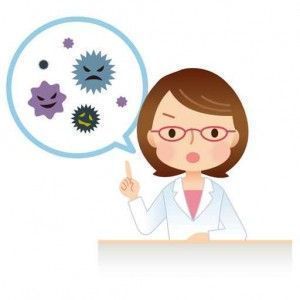 を貸し出します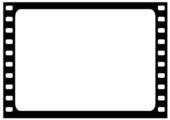 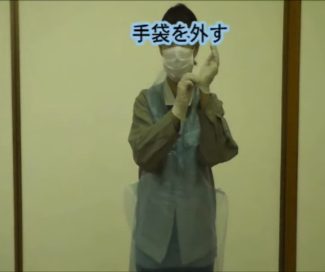 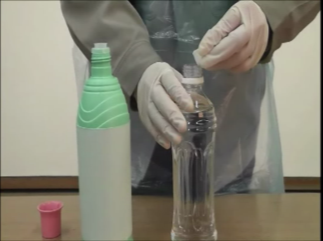 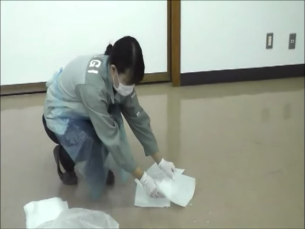 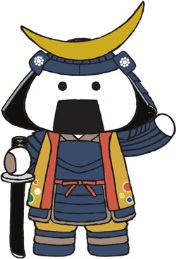 ●申込方法　DVDのレンタルを希望される方は，塩釜保健所疾病対策班にお申込みください。●貸出期間　１週間程度　※期間の延長については要相談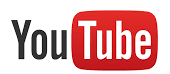 ●費用　無料です。●貸出条件　（１）ノロウイルス・インフルエンザ等の感染症の予防のための学習会を開催すること。●申込・お問い合わせ先　宮城県塩釜保健所　疾病対策班　　　電話：022-363-5504　FAX：022-362-6161　　〒985-0003　塩竈市北浜四丁目8-15宮城県塩釜保健所疾病対策班	　　　　FAX番号：０２２－３６２－６１６１嘔吐物処理DVD貸出申込書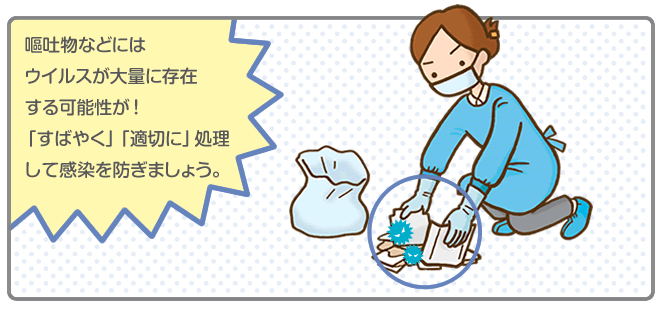 宮城県塩釜保健所　疾病対策班電話：022-363-5504FAX：022-362-6161住所：宮城県塩竈市北浜四丁目8-15申込日申込日令和　　　年　　月　　日令和　　　年　　月　　日団体名団体名担当者氏名担当者住所担当者連絡先電話担当者連絡先FAX貸出期間貸出期間令和　　年　　月　　日（　　）から　令和　　年　　月　　日（　　）まで令和　　年　　月　　日（　　）から　令和　　年　　月　　日（　　）まで返却予定日返却予定日令和　　年　　月　　日（　　）令和　　年　　月　　日（　　）利用　目的利用日令和　　年　　月　　日（　　）令和　　年　　月　　日（　　）利用　目的利用場所利用　目的利用予定人数利用　目的対象者利用　目的内容